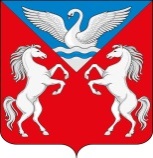 ЛЕБЯЖЕНСКИЙ СЕЛЬСКИЙ СОВЕТ ДЕПУТАТОВКРАСНОТУРАНСКОГО РАЙОНАКРАСНОЯРСКИОГО  КРАЯРЕШЕНИЕ04.02.2021 года                         с. Лебяжье                                 № 9-47-рО назначении конкурса по отбору кандидатурна должность Главы муниципального образованияЛебяженский сельсовет и формировании конкурсной комиссииВ соответствии со статьей 36 Федерального закона от 06.10.2003 № 131-ФЗ «Об общих принципах организации  местного самоуправления в Российской Федерации», Законом Красноярского края от 01.12.2014  № 7-2884 «О некоторых вопросах организации органов местного самоуправления в Красноярском крае», решением Лебяженского сельского Совета депутатов от 04.02.2021 № 9-46-р «Об утверждении Положения о порядке проведения конкурса по отбору кандидатур на должность главы Лебяженского сельсовета», руководствуясь  Уставом муниципального образования Лебяженский сельсовет, Лебяженский сельский Совет депутатов, РЕШИЛ:1. Назначить конкурс по отбору кандидатур на должность Главы муниципального образования Лебяженский сельсовет на 12 марта 2021 года в 10 часов 00 минут по местному времени по адресу: Красноярский край, Краснотуранский район, с. Лебяжье, ул. Юности, 14, в администрации Лебяженского сельсовета.2. Утвердить текст объявления о приёме документов от кандидатов, содержащий условия конкурса согласно приложению № 1.3. Сформировать конкурсную комиссию, согласно приложению № 2.4. Определить ответственным лицом за приём документов от кандидатов, их регистрацию, а также организационное обеспечение работы конкурсной комиссии Метелеву Юлию Николаевну, заместителя Главы Лебяженского сельсовета. В случае временного отсутствия  Метелевой Ю.Н. ответственность за прием документов от кандидатов и их регистрацию возлагается на Суворову Александру Леонидовну бухгалтера сельсовета.5. Контроль за исполнением настоящего решения возложить на председателя Лебяженского сельского Совета депутатов Дроздову Е.А.6. Настоящее решение вступает в силу со дня его официального опубликования в газете «Ведомости органов местного самоуправления села Лебяжье» и на сайте администрации Лебяженского сельсовета (http://lebyazhe-adm.gbu.su/).Председатель Совета депутатов                                                       Е.А.ДроздоваВрио Главы Лебяженского сельсовета                                              Ю.Н.МетелеваОБЪЯВЛЕНИЕо приеме документов от кандидатур на должность Главы муниципального образования Лебяженский сельсовет.Лебяженский сельский Совет депутатов объявляет о приеме документов на участие в конкурсе по отбору кандидатур  на должность Главы муниципального образования Лебяженский сельсовет (далее - Конкурс).Конкурс по отбору кандидатур на должность Главы муниципального образования  Лебяженский сельсовет  состоится 12 марта 2021 года в 10 часов 00 минут по местному времени по адресу: Красноярский край Краснотуранский район, с. Лебяжье, ул. Юности, 14, в администрации Лебяженского сельсовета.Прием документов кандидатов  на должность Главы Лебяженского сельсовета  осуществляется  с 05.02.2021г. по 08.03.2021г. заместителем Главы  Администрации Лебяженского сельсовета Метелевой Юлией Николаевной по адресу: Красноярский край, Краснотуранский район, с. Лебяжье, ул. Юности, 14, в рабочие дни с 8.00  до 16.00 часов, с 12.00 до 13.00 часов  перерыв на обед, в выходные и праздничные дни  с 10.00 до 11.00 часов.         УСЛОВИЯ КОНКУРСА.1. Для участия в конкурсе кандидат представляет следующие документы:1) личное заявление на участие в конкурсе (Приложение 1);2) собственноручно заполненную и подписанную анкету  с приложением фотографий 4 х 5 см., 3 шт. (Приложение  2);3) паспорт или заменяющий его документ;4) документы, подтверждающие профессиональное образование, стаж работы и квалификацию (при наличии):	- документ о профессиональном образовании;	- трудовую книжку или иной документ, подтверждающий трудовую (служебную) деятельность гражданина;5) документ, подтверждающий представление Губернатору Красноярского края сведений о доходах, об имуществе и обязательствах имущественного характера, полученных кандидатом, его супругой (супругом), несовершеннолетними детьми, в соответствии с законом Красноярского края от 19.12.2017 № 4-1264 «О представлении гражданами, претендующими на замещение муниципальных должностей, должности главы (руководителя) местной администрации по контракту, и лицами, замещающими указанные должности, сведений о доходах, расходах, об имуществе и обязательствах имущественного характера и проверке достоверности и полноты таких сведений».Сведения представляются по утвержденной Указом Президента Российской Федерации от 23.06.2014 № 460 «Об утверждении формы справки о доходах, расходах, об имуществе и обязательствах имущественного характера и внесении изменений в некоторые акты Президента Российской Федерации» форме справки.6) справку о наличии (отсутствии) судимости и (или) факта уголовного преследования либо о прекращении уголовного преследования по форме, утвержденной административным регламентом Министерства внутренних дел Российской Федерации по предоставлению государственной услуги по выдаче справок о наличии (отсутствии) судимости и (или) факта уголовного преследования либо о прекращении уголовного преследования, утвержденным приказом МВД России от 27.09.2019 № 660.Также подаются копии документов, указанных в подпунктах 3 и 4 настоящего пункта.По желанию кандидата им могут быть представлены документы о дополнительном профессиональном образовании, о присвоении ученой степени, ученого звания, о награждении наградами и присвоении почетных званий и иные документы, характеризующие его личность, профессиональную подготовку.2. В качестве конкурсного задания кандидат представляет разработанную им программу действий, направленную на улучшение социально-экономической ситуации в муниципальном образовании Лебяженский сельсовет (далее - Программа).Программа обязательно должна содержать:1) оценку текущего социально-экономического состояния  муниципального образования Лебяженский сельсовет;2) описание основных социально-экономических проблем муниципального образования Лебяженский сельсовет;3) комплекс предлагаемых кандидатом мер, направленных на улучшение социально-экономического положения и решение основных проблем муниципального образования Лебяженский сельсовет;4) предполагаемую структуру Администрации Лебяженского сельсовета;5) предполагаемые сроки реализации Программы.Программа подписывается кандидатом и представляется Комиссии в день проведения конкурса.Программа должна быть прошита, листы пронумерованы.  Программа представляется в запечатанном и подписанном гражданином конверте с указанием количества документов и листов в конверте. Программа представляется объемом до двадцати страниц машинописного текста гарнитурой шрифта TimesNewRoman размером № 14.3. Кандидат не допускается  к участию в конкурсе в случае:а)   недостижения на день проведения конкурса возраста 21 года;б) признания его недееспособным или ограниченно дееспособным решением суда, вступившим в законную силу;в) отсутствия гражданства Российской Федерации, отсутствия гражданства иностранного государства - участника международного договора Российской Федерации, в соответствии с которым иностранный гражданин имеет право быть избранным в органы местного самоуправления, приобретения им гражданства иностранного государства либо получения им вида на жительство или иного документа, подтверждающего право на постоянное проживание гражданина Российской Федерации на территории иностранного государства, не являющегося участником международного договора Российской Федерации, в соответствии с которым гражданин Российской Федерации, имеющий гражданство иностранного государства, имеет право быть избранным в органы местного самоуправления;г) осуждения его к наказанию, исключающему возможность непосредственного исполнения полномочий главы муниципального образования, по приговору суда, вступившему в законную силу;д) в случае непредставления или несвоевременного представления документов для участия в конкурсе, указанных в подпунктах 1-3 и 5 (в части документа, подтверждающего представление сведений Губернатору Красноярского края)  и 6 пункта 3.1 настоящего Положения, представления их не в полном объеме или не по формам, утвержденным настоящим Положением; е) наличия у него иных ограничений пассивного избирательного права для избрания выборным должностным лицом местного самоуправления в соответствии с Федеральным законом от 12.06.2002 года № 67-ФЗ «Об основных гарантиях избирательных прав и права на участие в референдуме граждан Российской Федерации».ж) осужденные к лишению свободы за совершение тяжких  преступлений, судимость которых снята или погашена, - до истечения десяти лет со дня снятия или погашения  судимости;з) осужденные к лишению свободы за совершение  особо тяжких преступлений, судимость которых снята или  погашена, - до истечения  пятнадцати лет со дня  снятия  или погашения судимости;и) осужденные за совершение преступлений экстремистской направленности,  предусмотренных  Уголовным кодексом Российской Федерации, и имеющие  на день проведения конкурса неснятую и непогашенную судимость за  указанные  преступления, если на таких лиц не распространяется действие подпунктов  «ж» и «з»  настоящего  пункта;к) подвергнутые  административному наказанию за совершение  административных правонарушений, предусмотренных  статьями 20.3 и 20.29  Кодекса Российской Федерации об административных правонарушениях, если конкурс  состоится  до окончания  срока, в течение   которого лицо считается  подвергнутым административному наказанию;л) в отношении которых вступившим в силу решением суда установлен факт  нарушения ограничений, предусмотренных  пунктом 1 статьи 56 Федерального закона «Об основных гарантиях избирательных прав и  права на участие в референдуме граждан Российской Федерации», либо совершения действий, предусмотренных подпунктом «ж» пункта 7 и подпунктом «ж» пункта 8 статьи 76 Федерального закона «Об основных гарантиях избирательных прав и  права на участие в референдуме граждан Российской Федерации»,  если указанные нарушения либо действия совершены до дня проведения конкурса  в течение  установленного законом  срока полномочий  органа государственной власти  или органа местного самоуправления, в которые назначены  выборы, либо должностного  лица,  для избрания которого  назначен конкурс;м) наличия у него иных ограничений пассивного избирательного права для избрания выборным должностным лицом местного самоуправления в соответствии с Федеральным законом от 12.06.2002 № 67-ФЗ «Об основных гарантиях избирательных прав и права на участие  в референдуме граждан Российской Федерации»;о) не предоставления справки о наличии (отсутствии) судимости и (или) факта уголовного преследования либо о прекращении уголовного преследования.Граждане иностранных государств могут быть кандидатами в случае, если доступ граждан этих государств к замещению должности главы муниципального образования Лебяженский сельсовет урегулирован международным договором Российской Федерации.4. Условия и порядок проведения конкурса, формы необходимых документов для участия в конкурсе, утверждённых решением Лебяженского сельского Совета депутатов от  04.02.2021 № 09-47-р «Об утверждении Положения о порядке проведения конкурса по отбору кандидатур на должность главы Лебяженского сельсовета» размещены на сайте администрации Лебяженского сельсовета (http://lebyazhe-adm.gbu.su/).Лебяженский сельский Совет депутатов.     Приложение № 2к решению Лебяженского сельскогоСовета депутатов                                                                                                         от 04.02.2021 № 9-47-рЧлены конкурсной  комиссииПриложениек решения Лебяженского сельскогоСовета депутатовот 04.02.2021 № 9-47-р№ п/пФИОЗанимаемая должность1Дроздова Елена АлександровнаДепутат Лебяженского сельского Советадепутатов 2Береснева Любовь МихайловнаДепутат Лебяженского сельского Советадепутатов3Шваб Татьяна НиколаевнаДепутат Лебяженского сельского Советадепутатов